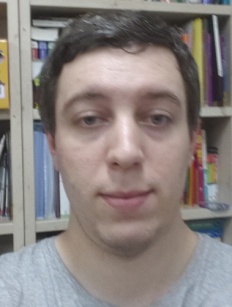 Age and NationalityNationality: England, UKDate of Birth: 19th November 1983EducationUniversity - School of Oriental and African Studies, London, UK: BA Degree Korean Language. Korea University, Seoul: Korean Language Exchange Student..Secondary Education – Colyton Grammar School: 4 A Levels, 5 AS Levels, 11 GCSEs. ExperienceEnglish Teacher (September 2012 – Present)Eduvisor: Gwacheon English Town (Gwacheon City, Gyeonggi-do) + Hanam English Center (Hanam City, Gyeonggi-do)Teaching English to students aged from kindergarten to adult. Creating lesson plans for classes, winter camps and kindergarten morning camps. Constructing own lessons and curriculum for evening adult classes.Teaching a Saturday ‘Immersion Class’ based on the American education subjects and style.Researching and writing a text book to use with upper level elementary school students.English Teacher (January 2012 – August 2012)King’s English Academy (Okdong, Ulsan)Teaching English to students aged from elementary school to university level. Creating lesson plans for discussion based classes, debates and English literature classes. Adjusting classes to suit both age and levels of the students on a regular basis.Teaching IELTS, NEAT and TOIEC based English classesWine Department Head (May 2011  December2011)Union Market (Fulham Road, London)Advising customers on wine and explaining the differences between different products and stylesCreating a wine range from scratch for the store including budget management, price ranges and product selection.Negotiating with suppliers over prices and promotionsInterviewing and appointing new members of the sales teamLiaising between shop floor and head office and communicating action plans for the upcoming seasons. Hosting wine tasting events and giving presentations on wine to paying customers.Fine Wine Sales Assistant (April 2008 – February 2011)Fortnum and Mason (181 Piccadilly, London)Advising customers on fine wineAdvertising shop floor wine promotions and also aiding with private tasting evenings within the store Assisting the buying team at private tasting eventsGiving presentations and tasting courses on wines and spiritsLiaising between shop floor line manager and buying department Organising deliveries, custom wine cases and link sales with other departments in storeCoffee Sales Assistant (August 2007 – April 2008)Fortnum and Mason (181 Piccadilly, London)Advising Customers on the different coffee that were available in storeKeeping track of stock rotation, stock levels and managing expiration datesHosting and maintaining shop floor tastings and demonstrations for customersSkillsHave worked teaching English to students of all ages in Korea (literally from aged 5 to 75).Have also tutored a number of Korean students in English whilst living in London, UK. Have studied Korean Language at university level and am also competent in French.Have made a career in the UK from talking and explaining different topics to people willing to learn (be that wine, coffee or the English language.) ReferenceJuan Park (박승환): Manager for Eduvisor, Gwacheon English Town – 02 502 1614 